Емтихан сұрақтары«Әлеуметтік жұмыстағы демография» пәнi бойынша «5В050900- Әлеуметтік жұмыс» мамандығының   емтихан сұрақтары, 3 кредит, 3 курс,  қ/бӘдiстемелiк бюро төрағасы                                                           Кабакова  М.П.		Кафедра меңгерушiсi соц.ғ.д., профессор				                         	 Абдирайымова Г.С.Оқытушыс.ғ.к., доцент 				                        	Мамытканов Д.К.БЕКІТІЛДІФакультеттің  Ғылыми  Кеңес отырысында «__»_____________2019 ж.факультет деканыны_____________ Масалимова А.Р.№СұрақБөлім1Демографияның пәні объектісі, мазмұны, тәсілдері12Демографияның құрылымы және демографиялық процестер13Ағылшын ғалымы Д.Граунттың демографияға қосқан үлесі14Халық туралы мәліметтердің қайнар көзі15Халық санағының анықтамасы, санақтың даму негізгі кезеңдері16Халықтың күнделікті қозғалысы 17Санақтың қазіргі бағдарламасының негізгі принциптері18Қазіргі демографияның негізгі мақсаттары19Дүниежүзіндегі халықтың саны өсу тенденциялары 110Демографиялық өту – қоғамның даму шарасыз фазасы111Халықтың ұдайы өндірісінің негізгі тарихи типтері112Халық санағы бағдарламасына қойылатын негізгі талаптар113Халықтың ішінара тексерудің арнайы мәні114Халық санағының өткізу тәсілдері 115Неке демографиялық категория ретінде116Некелік жағдай және некелік құрылым217Халықтың отбасы құрылымы, отбасының белгілері218Неке анықтамасы219Некеге тұрудың орта жасы220Неке потенциалы221Ажырасу ұғымының анықтамасы және ажырасу тәртібі222Ажырасу факторлары223Демографиялық өсіп – өну ұғымының анықтамасы224Ұрықтылық ұғымы және ол қамтитын негізгі факторлар225Өсіп – өнудің «тайминг, сеспинг»  көрсеткіштері және өсіп – өнудің аралығы  226Өсіп – өнудің коэффециент шкаласы: Өсіп – өнудің жалпы коэффициенті. Әлем мемлекеттеріндегі жалпы өсіп-өну коэффициенттеріне сипаттама беріңіз.227Өлім – жітім ұғымы. ХХ ғ. 90 жылдары өлім–жітімнің жалпы коэффициентерінің шкаласы228Өлім – жітімнің себептері229Жыныс ғылыми ұғым ретінде халықтың жыныс құрылымы230Жас – жан – жақты тәуелсіз өзгергіш ретінде231Халық санағында қандай категориялар есепке алынады, формула: TX = HX – YX + YK  мәнін түсіндіріңіз.332Халықтың «ұдайы өндіріс» ұғымының мәнін ашыңыз және халықтың ұдайы өндірісі типтерін түсіндіріңіз 333Өсіп – өнуді есептеу үшін абсолюттілігі мен салыстырмалығын түсіндіріңіз, формуланың мәнін ашыңыз: (1кесте)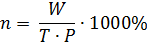 334Өсіп – өнудің арнайы және жас коэффициенттерін есептеп шығарыңыз: (2 кесте) 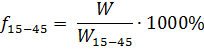 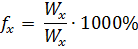 335Өлім санының абсолюттік және салыстырмалы коэффициентін түсіндіріңіз және  өлім – жітімнің жалпы коэффициентін түсіндіріңіз: (3 кесте)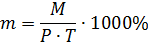 336Өлім – жітімнің жастық коэффициентің мәні қандай: (4 кесте)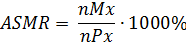 337Сәби өлімінің жалпы өлімнен қандай айырмашылығы бар, формуланың мәнін ашыңыз: (5 кесте)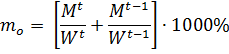 338Жалпы сәби өлімінің Ратс формуласынан қандай айырмашылығы бар: (6 кесте) 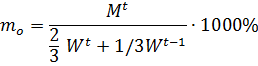 339сәби өлім жітімнің құрылымы қандай?  ХХ ғ. 90 ж. сәби өлім жітімінің коэффициент шкаласы 1000 туған сәбиге қандай болған?340ХХ ғасыр басында 1000 сәби дүниеге келген коэффициентінде сәби өлім жітімінің шкаласында қандай өзгерістер болды?341Әркелкі мемлекеттердегі сәби өлім жітіміне талдау беріңіз342Эпидемиологиялық өту және негізгі эндогендік және экзогендік факторларды қалай түсінуге болады?343Жас акумуляциясының мәні неде?344Демографиялық қартаю түсінігі қандай және қартаюдың типтері?345Жас -жыныс пирамидасы деген не, жас-жыныс құрылымының типтері?346Жас-жыныс құрылымының типтерінің мәні қандай, осы ұғымның авторын атаңыз?347"Өзін-өзі" сақтау тәртібі қандай?  Позитивтік және негативтік жақтарын көрсетіңіз.348"Ұрықтылық" "баласыздық", "инфертилдік", "ұрпақсыздық", "стерилді" ұғымдарын түсіндіріңіз және олардың мағынасын ашыңыз?349Сундбергтің жастық құрылым типтерінің мазмұнын түсіндіріңіз?350Бала коэффициентік индекс формуласын түсіндіріңіз: (7 кесте)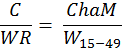 Бала коэффициентін есептеп шығарыңыз. Афганистан - балалардың саны 0-4(мың) 5535. Әйелдердің саны репродуктив жас 6362 қандай(индекс)  РФ - балалар-7225(мың) , әйелдер саны-39537 қандай коэффициент?                                                                                               351Өсіп-өнудің жинақтау (суммарный) коэффициентін түсіндіріңіз. Әр түрлі мемлекеттердің ӨЖК мысал келтіріңіз.352Өсіп-өнудің төмендеу себептері қандай, А. Ландри "Бала центризм"  концепсиясының мәні?353Әр түрлі елдердің өмір сүру  ұзақтылығының эволциясы қандай? 354Репродуктивтің мінез-құлық орнатудың негізгі индикаторларын атаңыз?355Орташа халық санын есептеп шыңарыңыз: (8 кесте)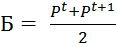  ҚР 1999 ж.15 мың адам,  2009 ж.16,7 мың, орташа халық саны қанша?356Талдау факторлары мен жеке коэффициент авторын атаңыз, олардың практикалық өмірде іске асуы.357Демографиялық болжаудың мәні қандай?358Демографиялық болжаудың классификациясын атаңыз359ҚР демографиялық жағдайына сипаттама беріңіз?360Жалпы және арнайы некелік коэффициенттерге талдау беріңіз: (9 кесте)       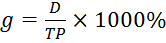 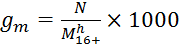 Тіркеусіз некеде тұру немесе бірге тұрушылық п, түсіндіріңіз?3